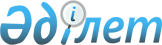 О внесении изменения в решение Мангистауского районного Маслихата от 11 марта 2014 года № 15/127 "Об утверждении Правил оказания социальной помощи, установления размеров и определения перечня отдельных категорий нуждающихся граждан в Мангистауском районе"
					
			Утративший силу
			
			
		
					Решение Мангистауского районного маслихата Мангистауской области от 21 ноября 2014 года № 21/172. Зарегистрировано Департаментом юстиции Мангистауской области от 22 декабря 2014 года № 2556. Утратило силу-решением Мангистауского районного маслихата Мангистауской области от 21 октября 2016 года № 5/52      Сноска. Утратило силу решением Мангистауского районного маслихата Мангистауской области от 21.10.2016 № 5/52 (вводится в действие по истечении десяти календарных дней после дня его первого официального опубликования).

      Примечание РЦПИ.

      В тексте документа сохранена пунктуация и орфография оригинала.

      В соответствии с Бюджетным кодексом Республики Казахстан от 4 декабря 2008 года, Законом Республики Казахстан от 23 января 2001 года "О местном государственном управлении и самоуправлении в Республике Казахстан" и постановлением Правительства Республики Казахстан от 21 мая 2013 года № 504 "Об утверждении Типовых правил оказания социальной помощи, установления размеров и определения перечня отдельных категорий нуждающихся граждан", Мангистауский районный маслихат РЕШИЛ:

      1. Внести в решение Мангистауского районного маслихата от 11 марта 2014 года № 15/127 "О внесении изменения в решение Мангистауского районного Маслихата от 11 марта 2014 года № 15/127 "Об утверждении Правил оказания социальной помощи, установления размеров и определения перечня отдельных категорий нуждающихся граждан в Мангистауском районе" (зарегистрировано в Реестре государственной регистрации нормативных правовых актов за № 2367, опубликовано в газете "Жаңа өмір" от 19 марта 2014 года № 11) следующее изменение:

      в Правилах оказания социальной помощи, установления размеров и определения перечня отдельных категорий нуждающихся граждан в Мангистауском районе:

      пункт 15 изложить в новой редакции:

      "15.Уполномоченный орган вправе запрашивать в соответствующих органах сведения, необходимые для рассмотрения представленных для назначения адресной социальной помощи документов.".

      2.Руководителю аппарата Мангистауского районного маслихата (Е.Калиев) обеспечить государственную регистрацию настоящего решения в органах юстиции, его официальное опубликование в информационно-правовой системе "Әділет" и в средствах массовой информации.

      3.Контроль за исполнением настоящего решения возложить на постоянную комиссию Мангистауского районного маслихата по социальным вопросам, законности, правопорядка, по депутатским полномочиям и этике (председатель комиссии К.Бобетай). 

      4.Настоящее решение вступает в силу со дня государственной регистрации в органах юстиции и вводится в действие по истечении десяти календарных дней после дня его первого официального опубликования.



      "СОГЛАСОВАНО:"

      Руководитель государственного учреждения

      "Мангистауский районный отдел занятости

      и социальных программ"

      Каимова Санимгуль Накиповна

      21 ноября 2014 г

      "СОГЛАСОВАНО:"

      Руководителя государственного 

      учреждения "Мангистауский районный 

      отдел экономики и финансов"

      Шабикова Рима Нерражимовна

      21 ноября 2014 г.


					© 2012. РГП на ПХВ «Институт законодательства и правовой информации Республики Казахстан» Министерства юстиции Республики Казахстан
				
      Председатель сессии

Ж.Керелбаева

      Секретарь районного маслихата

Т.Кыланов
